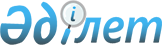 "Әуе айлағының (тікұшақ айлағының) жарамдылығы сертификатын беру" мемлекеттік көрсетілетін қызмет регламенттерін бекіту туралы" Қазақстан Республикасы Инвестициялар және даму министрінің 2015 жылғы 28 желтоқсандағы № 1255 бұйрығына өзгеріс енгізу туралы
					
			Күшін жойған
			
			
		
					Қазақстан Республикасы Индустрия және инфрақұрылымдық даму министрінің 2019 жылғы 3 маусымдағы № 352 бұйрығы. Қазақстан Республикасының Әділет министрлігінде 2019 жылғы 4 маусымда № 18784 болып тіркелді. Күші жойылды - Қазақстан Республикасы Индустрия және инфрақұрылымдық даму министрінің 2020 жылғы 13 қазандағы № 527 бұйрығымен
      Ескерту. Күші жойылды - ҚР Индустрия және инфрақұрылымдық даму министрінің 13.10.2020 № 527 (алғашқы ресми жарияланған күнінен кейін күнтізбелік он күн өткен соң қолданысқа енгізіледі) бұйрығымен.
      БҰЙЫРАМЫН:
      1. "Әуе айлағының (тікұшақ айлағының) жарамдылығы сертификатын беру" мемлекеттік көрсетілетін қызмет регламенттерін бекіту туралы" Қазақстан Республикасы Инвестициялар және даму министрінің 2015 жылғы 28 желтоқсандағы № 1255 бұйрығына (Нормативтік құқықтық актілерді мемлекеттік тіркеу тізілімінде № 12942 болып тіркелген, 2016 жылғы 19 ақпандағы "Әділет" ақпараттық-құқықтық жүйесінде жарияланған) мынадай өзгеріс енгізілсін:
      көрсетілген бұйрықпен бекітілген "Әуе айлағының (тікұшақ айлағының) жарамдылығы сертификатын беру" мемлекеттік көрсетілетін қызмет регламентінде:
      10-тармақ мынадай редакцияда жазылсын:
      "10. Портал арқылы мемлекеттік қызмет көрсету кезінде көрсетілетін қызметті беруші мен көрсетілетін қызметті алушының өтініш жасау тәртібі мен рәсімдерінің (іс-қимылдарының) реттілігі осы регламентке 2-қосымшаға сәйкес мемлекеттік қызмет көрсетуге тартылған ақпараттық жүйелердің функционалдық өзара іс-қимылының 1,2-диаграммаларында көрсетілген.
      Көрсетілетін қызметті алушы арқылы қадамдық іс-қимылдар:
      1) көрсетілетін қызметті алушы порталда тіркеуді компьютерінің интернет-браузерінде сақталған өзінің электрондық-цифрлық қолтаңбасының (бұдан әрі – ЭЦҚ) тіркеу куәлігінің көмегімен жүзеге асырады (порталда тіркелмеген көрсетілетін қызметті алушы үшін жүзеге асырылады):
      2) 1-процесс – көрсетілетін қызметті алушының компьютерінің интернет-браузерінде ЭЦҚ тіркеу куәлігін бекіту, мемлекеттік қызметті алу үшін порталда пайдаланушының пароль енгізу процесі (авторландыру процесі);
      3) 1-шарт – логин (бизнес сәйкестендіру нөмірі (бұдан әрі – БСН) және пароль арқылы тіркелген пайдаланушы туралы деректердің түпнұсқалығын порталда тексеру;
      4) 2-процесс – пайдаланушының деректерінде бұзушылықтардың болуы жағдайында авторландырудан бас тарту туралы хабарламаны порталмен қалыптастыру;
      5) 3-процесс – пайдаланушының осы Регламентте көрсетілген қызметтерді таңдауы, қызмет көрсету үшін сұрау салу нысанын экранға шығару және сұрау салу нысанына қажетті құжаттарды электрондық түрде бекітумен, оның құрылымы мен форматтық талаптарын ескере отырып, пайдаланушының нысанды толтыруы (деректер енгізуі);
      6) 4-процесс – "электрондық үкіметтің" төлем шлюзінде көрсетілетін қызметке төлеу, одан кейін бұл ақпарат "Е-лицензиялау" МДҚ АЖ мемлекеттік дерекқордың ақпараттық жүйесіне (бұдан әрі – МДҚ АЖ ) келіп түседі (қажет болған кезде);
      7) 2-шарт "Е-лицензиялау" МДҚ АЖ көрсетілетін қызметке төлеу фактісін тексеру (қажет болған кезде);
      8) 5-процесс – "Е-лицензиялау" МДҚ АЖ көрсетілген қызметке төлеу болмаған жағдайда сұратылған қызметтен бас тарту туралы хабарламаны қалыптастыру (қажет болған кезде);
      9) 6-процесс – сұрау салуды куәландыру (қол қою) үшін пайдаланушының ЭЦҚ тіркеу куәлігін таңдауы;
      10) 3-шарт – порталда ЭЦҚ тіркеу куәлігінің қолданылу мерзімін және қайтарып алынған (күші жойылған) тіркеу куәліктерінің тізімінде болмауын, сондай-ақ сұрау салуда көрсетілген БСН мен ЭЦҚ тіркеу куәлігінде көрсетілген БСН арасындағы сәйкестендіру деректерінің сәйкестігін тексеру;
      11) 7-процесс – пайдаланушының ЭЦҚ түпнұсқалығы расталмаған жағдайда сұратылатын қызметтерден бас тарту туралы хабарламаны қалыптастыру;
      12) 8-процесс – қызметтер көрсетуге сұрау салудың толтырылған нысанын көрсетілетін қызметті алушының ЭЦҚ арқылы сұрау салуды куәландыру (қол қою);
      13) 9-процесс – электрондық құжатты (көрсетілетін қызметті алушының сұрау салуын) "Е-лицензиялау" МДҚ АЖ (бұдан әрі – МДҚ АЖ) тіркеу және "Е-лицензиялау" МДҚ АЖ сұрау салуды өңдеу;
      14) 10-процесс – көрсетілетін қызметті алушының порталмен қалыптастырылған көрсетілетін қызмет нәтижесін (электрондық лицензия) алуы. Электрондық құжат көрсетілетін қызметті берушінің уәкілетті адамының ЭЦҚ пайдалану арқылы қалыптастырылады.".
      2. Қазақстан Республикасы Индустрия және инфрақұрылымдық даму министрлігінің Азаматтық авиация комитеті заңнамада белгіленген тәртіппен:
      1) осы бұйрықты Қазақстан Республикасы Әділет министрлігінде мемлекеттік тіркеуді;
      2) осы бұйрық мемлекеттік тіркелген күнінен бастап күнтізбелік он күн ішінде қазақ және орыс тілдерінде Қазақстан Республикасы Нормативтік құқықтық актілерінің эталондық бақылау банкіне ресми жариялау және енгізу үшін "Қазақстан Республикасының Заңнама және құқықтық ақпарат институты" шаруашылық жүргізу құқығындағы республикалық мемлекеттік кәсіпорнына жіберуді;
      3) осы бұйрықты Қазақстан Республикасы Индустрия және инфрақұрылымдық даму министрлігінің интернет-ресурсында орналастыруды қамтамасыз етсін.
      3. Осы бұйрықтың орындалуын бақылау жетекшілік ететін Қазақстан Республикасының Индустрия және инфрақұрылымдық даму вице-министріне жүктелсін.
      4. Осы бұйрық алғашқы ресми жарияланған күнінен кейін күнтізбелік он күн өткен соң қолданысқа енгізіледі.
					© 2012. Қазақстан Республикасы Әділет министрлігінің «Қазақстан Республикасының Заңнама және құқықтық ақпарат институты» ШЖҚ РМК
				
      Қазақстан Республикасының 
Индустрия және инфрақұрылымдық даму министрі 

Р. Скляр
